Филиал учреждения образования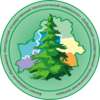 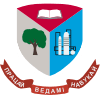 «Белорусский государственный технологический университет»«Бобруйский государственный лесотехнический колледж»СПЕЦИАЛЬНОСТИ И КВАЛИФИКАЦИЯ1 Технология деревообрабатывающих производств. Квалификация: техник-технолог.2 Машины и оборудование деревообрабатывающей промышленности. Квалификация: техник-механик.3 Лесное хозяйство. Квалификация: техник лесного хозяйства.4. Программное обеспечение информационных технологий. Квалификация: техник-программист.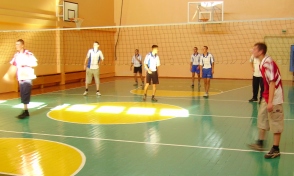 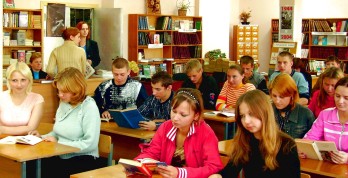 Дневная форма получения образованияДневная форма получения образованияДневная форма получения образованияТехнология деревообрабатывающих производств11 кл2г.9мМашины и оборудование деревообрабатывающей промышленности9 кл3г.9мЛесное хозяйство9 кл3г.7мПрограммное обеспечение информационных технологий9 кл3г.9мЗаочная форма получения образованияЗаочная форма получения образованияЗаочная форма получения образованияМашины и оборудование деревообрабатывающей промышленностиМашины и оборудование деревообрабатывающей промышленности3г.6мЛесное хозяйствоЛесное хозяйство3г.3м